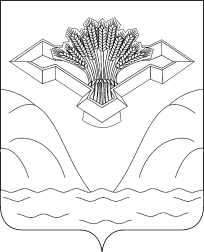 Российская ФедерацияСамарская областьАДМИНИСТРАЦИЯ СЕЛЬСКОГО ПОСЕЛЕНИЯ  НОВАЯ БИНАРАДКАМУНИЦИПАЛЬНОГО РАЙОНА СТАВРОПОЛЬСКИЙСАМАРСКОЙ ОБЛАСТИПОСТАНОВЛЕНИЕ от  11 июня 2019 года                                                                                                     №17Об установлении отдельного расходного  обязательства сельского поселенияНовая Бинарадка муниципального района Ставропольский Самарской областиВ соответствии с Указом Президента Российской Федерации N 690 от 9 июня 2010 года «Об утверждении Стратегии государственной антинаркотической политики Российской Федерации до 2020 года», Федеральным законом от 08.01.1998 № 3-ФЗ «О наркотических средствах и психотропных веществах», Указом Президента РФ от 18.10.2007 № 137 «О дополнительных мерах по противодействию незаконному обороту наркотических средств, психотропных веществ и их прекурсоров», и в целях реализации государственной антинаркотической политики на территории сельского поселения Новая Бинарадка, администрация  сельского поселения Новая Бинарадка  муниципального района Ставропольский Самарской области	  ПОСТАНОВЛЯЕТ:Установить,  что расходы на выявление и уничтожение очагов произрастания конопли, мака и других дикорастущих наркосодержащих растений, относятся  к  расходному   обязательству  сельского поселения Новая Бинарадка муниципального  района   Ставропольский  Самарской  области.Предусмотренное  пунктом 1  настоящего  Постановления  расходное  обязательство сельского  поселения Новая Бинарадка муниципального  района  Ставропольский  Самарской  области  исполняется  за  счет  средств    бюджета  сельского  поселения Новая Бинарадка муниципального  района   Ставропольский  Самарской  области  в   следующих  суммах:2019 год  20 000 руб. 00 коп.2020 год 20 000 руб. 00 коп.В  связи  с  проведением  уточнений  бюджета  сельского  поселения  Новая Бинарадка муниципального   района  Ставропольский  Самарской  области  в  течение  финансового  года  и  планового  периода  по  Решениям  Собрания  Представителей  сельского  поселения Новая Бинарадка муниципального   района  Ставропольский  Самарской  области   вышеуказанная  сумма  подлежит  изменению.Опубликовать настоящее Постановление в газете «Ново-Бинарадский Вестник»  и на официальном сайте сельского поселения http://www.n.binaradka.stavrsp.ru.Глава сельского поселения  Новая Бинарадкамуниципального района Ставропольский          Самарской области                                                                                                 Н.Ю. Буянова